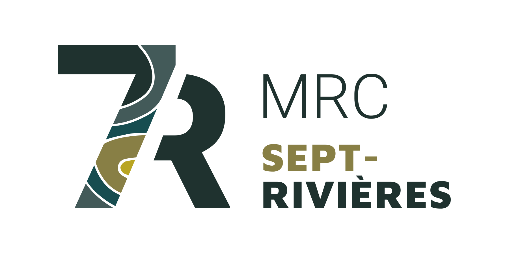 FICHE DE RENSEIGNEMENTFONDS DE SOUTIEN DES INITIATIVES DU MILIEU - ENTREVUERENSEIGNEMENTSRENSEIGNEMENTSRENSEIGNEMENTSRENSEIGNEMENTSRENSEIGNEMENTSNom de l’organisation tel qu’inscrit au registraire des entreprisesNom de l’organisation tel qu’inscrit au registraire des entreprisesNom de l’organisation tel qu’inscrit au registraire des entreprisesNom de l’organisation tel qu’inscrit au registraire des entreprisesNom de l’organisation tel qu’inscrit au registraire des entreprisesAdresse de correspondance de l’organisationAdresse de correspondance de l’organisationAdresse de correspondance de l’organisationAdresse de correspondance de l’organisationAdresse de correspondance de l’organisationTéléphone de l’organisationTéléphone de l’organisationTéléphone cellulaireTéléphone cellulaireTéléphone cellulaireCourriel de l’organisationCourriel de l’organisationCourriel du responsableCourriel du responsableCourriel du responsableSite Web de l’organisationSite Web de l’organisationSite Web de l’organisationSite Web de l’organisationSite Web de l’organisationType d’organisationDate de fondationDate de fondationDate de fondationNuméro NEQL’organisme possède-t-il une assurance de responsabilité civile?L’organisme possède-t-il une assurance de responsabilité civile?L’organisme possède-t-il une assurance de responsabilité civile?L’organisme possède-t-il une assurance de responsabilité civile?L’organisme possède-t-il une assurance de responsabilité civile?Personne(s) responsable(s) du projet - personne(s) désignée(s) par la résolution de l’organisationPersonne(s) responsable(s) du projet - personne(s) désignée(s) par la résolution de l’organisationPersonne(s) responsable(s) du projet - personne(s) désignée(s) par la résolution de l’organisationPersonne(s) responsable(s) du projet - personne(s) désignée(s) par la résolution de l’organisationPersonne(s) responsable(s) du projet - personne(s) désignée(s) par la résolution de l’organisationNomNomNomTitreTitre